ตัวอย่าง  ใบรับรองผลการเรียน (ปพ.7)  สำหรับสมัครเข้าศึกษามหาวิทยาลัยเทคโนโลยีสุรนารี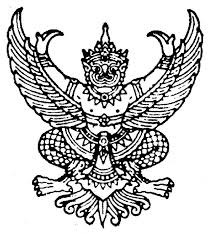 ใบรับรองผลการศึกษาโรงเรียน	เล่าเรียนพิทยาคมอำเภอ/เขต	เมืองนครราชสีมา                          จังหวัด	นครราชสีมา         ขอรับรองว่า	นายตั้งใจ  มาเรียนเลขประจำตัว	0007			เกิดวันที่	1  เดือน  มกราคม     พ.ศ.   2543ชื่อ-ชื่อสกุลบิดา		นายตั้ง   มาเรียน		ชื่อ-ชื่อสกุลมารดา	นางใจ   มาเรียนมีสภาพทางการเรียน  5 ภาคเรียน ดังนี้เป็นนักเรียนระดับมัธยมศึกษาปีที่ 6  	1. ระดับผลการเรียนเฉลี่ยสะสมทุกรายวิชา		3.50		2. ระดับผลการเรียนรายวิชา  วิทยาศาสตร์		3.00		3. ระดับผลการเรียนรายวิชา  คณิตศาสตร์		3.00		4. ระดับผลการเรียนรายวิชา  ภาษาอังกฤษ		3.50		5. ระดับผลการเรียนรายวิชา  ภาษาไทย		3.00		6. ระดับผลการเรียนรายวิชา  สังคมศึกษาฯ		3.50			ออกให้  ณ  วันที่       20        พฤศจิกายน       พ.ศ.  2561					......................................................					(.....................................................)ตำแหน่ง        ผู้อำนวยการโรงเรียน					         (ประทับตราโรงเรียน)………......…………………(...................................)      นายทะเบียน(ใบรับรองนี้มีกำหนดอายุ 120 วัน นับแต่วันออก)